AGENDA & PROGRAM OF EVENTSEND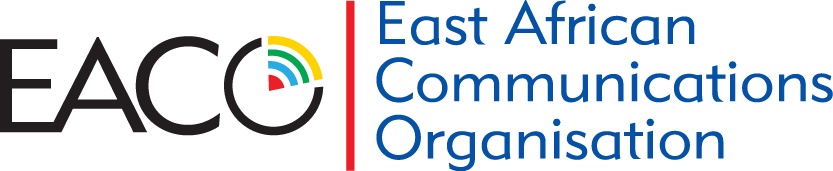 Communications for all in East Africa23RDEACO CONGRESS AND26THMEETING OF EACOASSEMBLIESTheme: “Positioning the East African Region in Digital Economy”Venue: Bank of Tanzania Training Institute – Mwanza, TanzaniaDate:1st– 5th July 2019Sponsored and Hosted By:Tanzania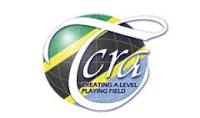 CommunicationsRegulatoryAuthorityDAYSDATEACTIVITYDAY 1Monday, 1stJuly 2019Official openingPostal CEO Round Table Discussion on Theme: Strategy for Positioning and Transforming Postal sectorTwo Parallel Workshops: Postal Workshop:Theme “Strategy for Positioning and Transforming Postal sector.”Telecom and Broadcasting Workshop: Theme: “Infrastructure, Connectivity and the Digital Economy in East Africa”DAY 2 Tuesday, 2nd July 2019EACO WORKING GROUP & COMMITTEES’ MEETINGS:WG01: ICTs Policy & Regulatory Frameworks HarmonizationWG02: ICT Infrastructure Development, Connectivity, Sharing and Digital Inclusion:WG03: ICT Applications, Consumer Protection Issues and Cyber securityWG04: Postal and Courier Service Development and regulationsWG05: Broadcasting Development, Spectrum Management & Media Services RegulationsWG06: Communications Numbering Plans, IP Addressing, Service Pricing & Industry AnalysisWG07: e- Waste and Counterfeit gadget ManagementLHRC: Legal & Human Resource and Development CommitteeFARMC: Finance Audit & Risk Management Committee Databank Project Team DAY 3Wednesday, 3rd July 201926THASSEMBLIES MEETINGS: Regulatory Assembly  Telecom Assembly Broadcasters AssemblyPostal AssemblyDAY 4Thursday, 4th July 201924th Executive Committee meetingAssemblies meetingsJoint Working Committee MeetingDAY 5Friday, 5thJuly 201923RD CONGRESS&HIGH-LEVEL ROUND TABLEDAYSTIMEACTIVITY08:00 –09:00Delegates pick their badges09:00 –10:10OFFICIAL OPENING OF THE ASSEMBLIESDAY 1: Monday, 1st July 2019MC: Mr Gibson Mwaya , TANROADSEAC& Tanzania Anthems Speakers :Lord Mayor James Bwire-  Mwanza City Council (5min)Eng. James M. Kilaba-Director General- TCRA(5min)Mr Kolawole Raheem Aduloju, the Assistant Secretary General –Representative of Secretary General- PAPU(5min)Gladys Mutyavaviri, Regional Project Coordinator for Southern and East Africa, Universal Postal Union, Regional Office- Representative of Secretary General –UPU (5min)Hons. John Mongela, RC – MWANZA(5min)Dr. Ally Simba, Executive Secretary, EACO (10 min)Mr. Mulembwa Munaku- PS Representative(Communication  Sector)(5min)Guest of Honor,Hon.  Eng. Atashasta Justus Nditiye ( MP), Deputy Minister, Ministry of Works, Transport and Communications, Tanzania(20min)Group Photo10:20– 10:40HEALTH BREAK10:40– 11:40SESSION 1: OPENING SESSION- POSTAL CEOs ROUND TABLE “STRATEGY FOR POSITIONING AND TRANSFORMING POSTAL SECTORThis session intends to aware industries of postal sectors on the need to increase visibility by innovation and adaptation on the changeKeynote Address:Mr. Kenji KANEKO, Director for International Policy Coordination International Cooperation Division, Global Strategy Bureau, Ministry of Internal Affairs and Communications JapanROUND 1:Moderator:  Mr. William BARAZA, Director (AFRALTI)Panelists:1. Mr. James Arinaitwe, PMG, UPL2. Mr. Hassan Mwan’gombe, PMG, TPC3. Mr. Celestin Kayitare, Director GeneralNPO, Rwanda4. Gladys Mutyavaviri, Regional Project Coordinator for Southern and East Africa, Universal Postal Union, Regional Office11:40 –13:00ROUND 2:Moderator:  Mr.William BARAZA (AFRALTI)Panelist: 1. Mr. Dan Kagwe, Postmaster General, PCK, Kenya 2. Mr.Rogasiano Felix Andrea, South Sudan3. Mr. Mr. Philippe Mpitabakana, RNP, Burundi 4. Representative of Secretary General, PAPU13:00– 14:00LUNCH BREAK14:00– 16:15SESSION 2: POSTAL WORKSHOPTHEME: “STRATEGY FOR POSITIONING AND TRANSFORMING POSTAL SECTOR”This session is a combination of a panel discussions and presentations. The objective of the session is to create a forum where stakeholders discuss the relevant issues among them challenges and opportunities of the postal sector.Moderator:  Mr. Janras Serame Kotsi, Executive Secretary of SAPOAOpening Remark: Mr. Dan Kagwe, PMG, PCK& Chairman of Postal AssemblyPresenters:Growing postal revenues through revitalized postage stamp activities by applying best business practices and optimal security and oversight by Ms. Maria Zofia Libera,  Manager, Progress Market Research (PEM)Worldwide Philatelic Observatory (WPO)  Postal Services as a Pillar of socio- economic development by Ms Jessica Uwera, Uganda Post LtdThe EAC Postal Strategy by EACThe main challenges on postal market in next decade byDr Nikola Trubint, European Committee for Postal Regulation , Vice-chairman16:15– 16:30TEA BREAK16:30– 17:30Open discussion and wrap up14:00-16:15SESSION 3: TELECOM AND BROADCASTING WORKSHOP: THEME: “INFRASTRUCTURE, CONNECTIVITY AND THE DIGITAL ECONOMY IN EAST AFRICA”This session will aim to deliberate efforts to grow East Africa’s contribution to the Digital Economy. The discussion will cover areas the following: increasing spectrum efficiencies, and easing regulation to boost investment in infrastructure, 5G and emerging technologies.Moderator:  Mr. Hussein Abul-Enein, Access PartnershipOpening session: Ms. Kiu Kinyanjui, SAFARICOM Kenya,  Chairperson of Telecom AssemblyKeynote Address: Mr.Ravi Suchak, Vice President, Public Affairs EMEA (ATC)Speakers/Panelists:Mr. Ravi Suchak- Vice President, Public Affairs EMEA (ATC)Mr. Kojo Boakye- Head for Africa Connectivity Access(Facebook)Ms. Caroline Koech- Senior Policy Manager (GSMA)Ms. Beata Mukangabo- Head of Legal, Consumer and Economic Regulation Department and Ag. Head of Corporate Services Department (RURA)Mr. Kenneth Tweheyo-Head of Competition Affairs (UCC)Mr. Andrew Kisaka-Head of Licensing (TCRA)Jerome Albou- Chief Technical and Infrastructure Officer. (TIGO Tanzania) Eng. Vincent Adul, Communication Technology Expert(NCS, Kenya)16:15– 16:30TEA BREAK16:30 - 17:30Open discussion and wrap upDAY 2 :Tuesday, 2nd July 20199:00- 11:00EACO WORKING GROUP & COMMITTEES’ MEETINGSAgenda: Circulated to Members of Committees and WGsOPENING OF MEETINGS:WG01: ICTs Policy & Regulatory Frameworks HarmonizationWG02: ICT Infrastructure Development, Connectivity, Sharing and Digital Inclusion:WG03: ICT Applications, Consumer Protection Issues and Cyber securityWG04: Postal and Courier Service Development and regulationsWG05: Broadcasting Development, Spectrum Management & Media Services RegulationsWG06: Communications Numbering Plans, IP Addressing, Service Pricing & Industry AnalysisWG07: e- Waste and Counterfeit gadget ManagementLHRC: Legal & Human Resource and Development CommitteeFARMC: Finance Audit & Risk Management CommitteeDatabank Project Team 11:00- 11:30TEA BREAK11:30-13:00WORKING GROUP & COMMITTEES’ MEETINGS:WG01: ICTs Policy & Regulatory Frameworks HarmonizationWG02: ICT Infrastructure Development, Connectivity, Sharing and Digital Inclusion:WG03: ICT Applications, Consumer Protection Issues and Cyber securityWG04: Postal and Courier Service Development and regulationsWG05: Broadcasting Development, Spectrum Management & Media Services RegulationsWG06: Communications Numbering Plans, IP Addressing, Service Pricing & Industry AnalysisWG07: e- Waste and Counterfeit gadget ManagementLHRC: Legal & Human Resource and Development CommitteeFARMC: Finance Audit & Risk Management CommitteeDatabank Project Team 13:00-14:00LUNCH BREAK14:00-15:30WORKING GROUP & COMMITTEES’ MEETINGS:WG01: ICTs Policy & Regulatory Frameworks HarmonizationWG02: ICT Infrastructure Development, Connectivity, Sharing and Digital Inclusion:WG03: ICT Applications, Consumer Protection Issues and Cyber securityWG04: Postal and Courier Service Development and regulationsWG05: Broadcasting Development, Spectrum Management & Media Services RegulationsWG06: Communications Numbering Plans, IP Addressing, Service Pricing & Industry AnalysisWG07: e- Waste and Counterfeit gadget ManagementLHRC: Legal & Human Resource and Development CommitteeFARMC: Finance Audit & Risk Management CommitteeDatabank Project Team15:30-18:00EXCURSION AT BUJORADAY3:Wednesday, 3rd  July 2019MEETINGS OF ASSEMBLIES08:00 –09:00Registration (Delegates pick their badges)09:00 –09:45Opening  of the AssembliesRemarks by Dr. Ally Simba, Executive Secretary, EACO (10 min)Welcome Remarks by Mr. Francis Wangusi, Director General, CA Kenya and Chairman of EACO   (10 min)Presentation of Data Bank Project by Member of  EACO Databank Team (25 min)Group Photo09:45-10:00HEALTH BREAK10:00– 13:00Assembly of RegulatorsAgenda:Opening of the MeetingElection of the BureauAdoption of the AgendaCommunications from the ChairmanHandover of the ChairmanMatters arising from the Chairman’s CommunicationsConsideration of Progress Reports by the Working Groups & Committees:Legal &Human Resource Committee (LHRC)WG1: ICTs Policy & Regulatory Frameworks HarmonizationWG2: ICT Infrastructure Development, Connectivity, Sharing and Digital InclusionWG3: ICT Application, Consumer Protection issues and Cybersecurity10:00– 13:00Assembly of Postal Operators Agenda:Opening of the MeetingElection of the BureauAdoption of the Agenda and Programme Report of the Outgoing Chairman Handover of the ChairmanMatters arising from the Chairman’s CommunicationsConsideration of Reports of Working GroupsWG04 - Postal Service Development and Regulation Working Group10:00– 13:00Assembly of Broadcasting Operators Agenda:Opening of the Meeting Election of the BureauAdoption of the AgendaReport of the outgoing Chairperson of the Broadcast AssemblyHandover of the ChairpersonPresentation on TV White Spaces- Mr. Jabhera Matogoro, University of DodomaReview of the report of the last assembly and matters arising 10:00– 13:00Assembly of Telecom Operators Agenda:Opening of the Meeting Election of the BureauAdoption of the AgendaReport of the outgoing Chairperson of the Broadcast AssemblyHandover of ChairpersonPresentation on Universal Acceptance and IDNS for Universal Access and Inclusion - Mr. Bob Ochieng, ICANNPresentation on IP Addressing, IPV6 transition and IP numbering policy- Mr Ernest Byaruhanga, AFRINICReview of the report of the last assembly and matters arising 13:00-14:00LUNCH BREAK14:00 –17:00Assembly of RegulatorsAgenda:Consideration of progress reports by the working groups & committees:WG4: Postal & Courier Services Development and RegulationsWG5: Broadcasting Development, Spectrum Management and Media Services RegulationsWG6: Communications Numbering Plans, IP addressing, Service Pricing & Industry AnalysisWG7: E-Waste and Counterfeit gadgets ManagementWay forward for the Regulatory Assembly14:00 –17:00Assembly of Postal Operators Agenda:Consideration of Matrix on Status of Implementation of Decisions of the Last Assembly Way forward for the Postal Assembly14:00 –17:00Assembly of Broadcasting Operators Agenda:Presentation on trends in broadcasting sectorPresentation of the Reports of the WGsWG05: Broadcasting Development, Spectrum Management & Media Services RegulationsWay forward for the TORs in regard to Broadcasting14:00 –17:00Assembly of Telecom Operators Agenda:Presentation of the Reports of the WGsWG07: e- Waste and Counterfeit gadget ManagementWG06: Communications Numbering Plans, IP Addressing, Service Pricing & Industry AnalysisWG05: Broadcasting Development, Spectrum Management & Media Services RegulationsWG03:ICT Applications, Consumer Protection Issues and Cyber securityWG02: ICT Infrastructure Development, Connectivity, Sharing and Digital Inclusion:DAY 4:Thursday, 4th July 201924TH EXECUTIVE COMMITTEE, MEETINGS OF ASSEMBLIES ANDJOINT WORKING COMMITTEE24TH EXECUTIVE COMMITTEE, MEETINGS OF ASSEMBLIES ANDJOINT WORKING COMMITTEE08:00– 13:0024th Executive Committee of EACOAgenda: Circulated to EXCOM MEMBERS09:00– 13:00ASSEMBLIES MEETINGSAssembly of RegulatorsAssembly of Postal Operators Assembly of Broadcasting Operators Assembly of Telecom Operators 09:00– 13:00Assembly of RegulatorsIdentify cross cutting issues to be shared in the Joint Working CommitteePreparation of the 26thRegulatory Assembly Report Consideration and Adoption of the Report AOBClosing of the meeting of Assembly09:00– 13:00Assembly of Postal OperatorsIdentify cross cutting issues to be shared in the Joint Working CommitteePreparation of the Report  Adoption of the report Closing of the Assembly meeting09:00– 13:00Assembly of Broadcasting Operators Agenda:Identify cross cutting issues to be shared in the Joint Working CommitteeWay forward for the Broadcasting AssemblyPreparation of the Report  Adoption of the report Closing of the Assembly of Broadcasting Operators09:00– 13:00Assembly of Telecom Operators Agenda:Review of telecom assembly questionnaire outcomesIdentify cross cutting issues to be shared in the Joint Working CommitteePreparation of the Report Adoption of the report Closing of the Assembly of Telecom Operators13:00–14:30LUNCH BREAK14:30– 17:00JOINT WORKING COMMITTEE MEETINGAgenda:Consideration of:The report of the Legal and Human Resource CommitteeThe report of FARMCConsideration of Cross-cutting Issues from different AssembliesAOBDAY 5: 23RD EACO CONGRESS Friday,5th July 201908:00–09:00Registration09:00 –10:30OPENING CEREMONYEAC & Tanzania Anthems MC: Mr. Gibson Mwaya , TANROADSRemarks by Dr. Ally Simba, ES – EACO (10 min)Remarks by Mr. Francis Wangusi, Director General, CA Kenya and Chairman of EACO (10 min)Remarks by Eng. James Kilaba, Director General TCRA (10 min)Keynote Address by Secretary General, ATU (10 min)Opening Remarks by the Guest of Honor, Hon. Isack Aloyce Kamwelwe Minister of Works, Transport and Communications, Tanzania (20 min)Group Photo 10:30 –11:00HEALTH BREAK11:00 –12:00SESSION1 : HIGH LEVEL ROUND TABLETopic:Transforming East African for the Digital EconomyModerator : Mr Fred Otunnu, Director of Corporate Affairs, UCCKeynote address on the digital economy development in East Africa by Mr Mark Dutz, Lead Economist, World Bank Panelists: Mr. John OMO, Secretary General, ATURepresentative of Secretary General, PAPUEng James Kilaba, Director General, TCRAEng Donatien Manirampa, Director General, ARCTDr Lado W. Kenyi, Director General, NCA, South SudanSESSION 2: 23RD EACO CONGRESS AGENDA 12:00- 13:00Adoption of the Agenda and ProgrammeElection of the BureauReport of the Chairperson of the 22nd EACO CongressConsideration of Applications for Membership to EACO Handover Ceremony of EACO Chairmanship 13:00-14:00LUNCH BREAK14:00 –16:00Consideration of EACO Audited Financial Statements for 2017/2018Consideration of the reports of :Joint Working CommitteeAssembly of Regulators Assembly of Telecom Operators Assembly of Broadcasting Operators Assembly of Postal Operators15:30 –16:00HEALTH BREAK16:00– 17:00Date, Venue and host of the 24th EACO CongressAdoption of the Summary of the Decisions of the 23rd EACO Congress Final communiqueRemarks by Eng James Kilaba, Director General and New Chairman of EACOClosing Ceremony by Hon. Dr. Harrison G. Mwakyembe, Minister of Information, Culture, Arts and Sports, Tanzania 